.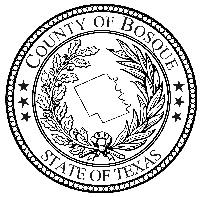 BOSQUE COUNTY ELECTION BOARDAshley RuppElections AdministratorCindy Vanlandingham								         Trace HendricksCounty Judge										          County SheriffMarisusan Kennedy									          Tom SchenckRepublican Party Chair								          Democratic Party Chair										AGENDATuesday, December 5, 2023 Notice is hereby given that a meeting of the Bosque County Election Board will be held on Tuesday, December 5, 2023 at 10:00 a.m. in the Commissioners Courtroom, 110 S. Main St., Meridian, Bosque County, Texas.CALL TO ORDER10:17AM with all presentPROOF OF NOTICEANNOUNCEMENTS OR COMMENTSMembers of the Public may address the County Election Board by completing a Public Participation Form prior to the Call to Order. Each member of the Public may speak for five (5) minutes regarding the topic addressed, 15 minutes total per topic discussed. No action will be taken; no response will be made. All comments are the opinion of the speaker. DISCUSS AND TAKE APPROPRIATE ACTION to approve the minutes from the October 4, 2023 Election Board Meeting.Motion made by Judge Vanlandingham and seconded by Elections Administrator RuppJudge Vanlandingham, Administrator Rupp, Sherriff Hendricks, and Chairman Schenck voted in the affirmative. Chairwoman Kennedy voted to oppose.DISCUSS AND TAKE APPROPRIATE ACTION to allow the Elections Administrator to procure the necessary election supplies to conduct the March 5, 2024 Primary Election, per Sec. 51.003 of the Texas Election Code.Motion to approve made by Chairman Schenck and seconded by Sherriff Hendricks. None Opposed.DISCUSS AND TAKE APPROPRIATE ACTION on the appointment of members of the Early Voting Ballot Board for the March 5, 2024 Primary Election to include Donna Bullard as the Presiding Judge, Kris Walts as the Alternate Judge, and clerks to be appointed by the Presiding Judge; 2 Democrats, and 2 Republicans, per Sec. 87.002 of the Texas Election Code.Motion to approve made by Chairman Schenck and seconded by Administrator Rupp. None opposedADJOURNMotion to adjourn made by Sherriff Hendricks and seconded by Judge Vanlandingham. None opposed. Meeting adjourned at 10:25AM